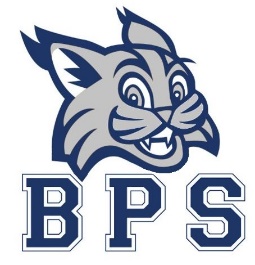 2020-2021 Goals and InitiativesGoal 1:  Create a Safe environment with a positive culture and climateLeadership Team monitors and reports on instructional issues, leads PLCs, and helps to insure our mission:Our mission is that ALL STUDENTS will master foundational skills in a safe, warm, nurturing environment that creates resilient, life-long learners prepared for the future.The leadership team will also work with grade levels in: Leading PLCsCreating common expectationsEssential standards and skillsCommon language understanding of standards/expectations Common measurement of standards/expectationsThe leadership team will also deepen our understanding of the PLC process through a book study.The leadership team will monitor the Task Forces.Goal 2:  Use the PLC time to focus on Tier I Reading Instruction:  Fountas and PinnellGuiding PLC Question:  What do we want kids to learn?The F&P Task Force will ensure that all teachers have participated in a yearlong in-depth training using the F&P continuum and guide and have a deep understanding of the F&P literacy curriculum.Teachers will participate in weekly training.Teachers will be given opportunities to observe each other.Learning will take place reciprocally.  Goal 3:  Use the PLC model to create Academic Opportunity time:  Bobcat BuildupGuiding PLC Questions:  What do we do if they don’t learn it?  What do we do when they do?Due to COVID we have had to make adjustments to the original plan.  The information below is based on COVID 19 restrictions and guidelines.Important components:  Tuesday through Friday weekly, to begin on September 8th.Intense Remediation done by EIP teachers (Tier II or Tier III) by homeroom classRemediate – Reinforce – Enrich – done by classroom teachers (Tier I or Tier II)DIVIDE AND CONQUER for planningWhat activity, how measured? Flexible Grouping No New Instruction during this timeReading/Math – Two weeks at a time minimum, you may go longerStrongly recommend you do a subject area as a grade level.  (Ex:  Everyone work on reading)Grade Specific InformationKindergarten:Lowest 15 regular education students pulled by EIP (up to five from one homeroom x 3 HR) Letter IDletter soundsconcepts of printGKIDS readinessClassroom Teachers and EIP Teachers decide children (by homeroom) and strategies to be usedKindergarten teachers pick classroom activities from Reading/Math – Computer?RemediateReinforceEnrichIf using this time as Tier III – must use interventions such as LLI, Word Attack, etc…Interventions can be found at https://www.interventioncentral.org/1st Grade:Lowest 15 regular education students pulled by EIP (up to five from one homeroom x 3 HR) At least eight weeks, LLI intervention – if at a minimum of Level A (Hopefully at least 2 EIP Teachers)  Letter ID, letter sounds, concepts of print, by homeroom – Possibly One EIP teacher if at all If Tier III intervention by EIP, must use approved interventions such as iReady, LLI, etc…Interventions can be found at https://www.interventioncentral.org/1st Grade teachers pick classroom activities; suggestions include GR, Math, ComputerRemediateReinforceEnrich2nd Grade:Lowest 15 regular education students pulled by EIP (up to five from one homeroom x 3 HR) At least eight weeks, LLI intervention LLI can be a Tier III intervention if needed2nd Grade teachers pick classroom activities; suggestions include GR, Math, Heggerty Phonics, ComputerRemediateReinforceEnrich